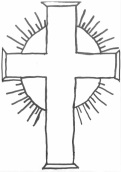 “Working Together, Playing Together, Serving God and Serving Others”“…encourage one another and build one another up…” 1 Thessalonians 5:11.MINUTES OF A MEETING OF THE PARENT COUNCIL OF DAVENHAM CHURCH OF ENGLAND PRIMARY SCHOOL HELD ON June 15th 2021APOLOGIES: Rachel Cohen, Emilie Mercer, Kerry Parry (Chair) and Sadie Hopley.ATTENDEES: Mrs Hyslop, Miss Sutton, Rebecca Lewis (Vice Chair), Andrew Moseley, Louise Whitehead, Karen Entwistle, Nicola Rice, Francesca Ogden and Michelle Speers.MINUTES OF THE LAST MEETING - minutes of meeting held on 27th Of April 2021 confirmed as a correct record. MINUTES OF THIS MEETING - ongoing items are noted in red, green items are now closed and red items are transferred to ongoing actions from previous meetings.REVIEW OF ACTIONS FROM ANY PREVIOUS MEETINGS (everything in red)The Parent Council reviewed the following ongoing actions from the previous meetings: ANY OTHER BUSINESS: NEXT MEETINGThe next meeting is scheduled for Tuesday 14th September 2021 at 7.30pm (first meeting if the 2012/2022 academic year).MEETINGS SCHEDULED FOR 2021/2022 ACADEMIC YEAR14 September 20219 November 202111 January 20228 March 202226 April 202214 June 2022Agenda No.ActionResponsibility1. Drinks during PE and daily mileDrinks are always available for pupils to access in their lockers. Mrs Hyslop will remind staff that pupils can take their drinks out for them to drink whilst doing PE. For the daily mile they can come in and get a drink as soon as they are back in.JH2. Well done and thank you to all staffAmazing job done by all teachers and support staff in extremely difficult circumstances. They have gone above and beyond for the pupils time and time again.Parent council reps3. TwitterMrs Hyslop will just remind staff about trying to post on Twitter as and when they have time. Some classes have lots of pupils who cannot go on Twitter so this can make the task tricky for staff. JH4. Class transitionLeftwich have to keep the pupils in their primary school bubbles so they have made the difficult decision to pull the days also thinking about the fact that CWAC is in the middle of a COVID spike. Davenham had no say in this decision this was the high school’s decision. JH5. School dinnersAll from Edsential nothing to do with school. Tina is working with what Edsential provide and in normal circumstances the pupils can have options but due to Covid that is just not possible at present. Taking 2 hours still to feed the pupils as they have to keep them in bubbles of 30 due to current lock down rules in schools and bubbles not being allowed to mix. Cannot have more than 3 classes in the hall at once so food has to be easy to get out. If parents are still worried about food choices then Edsential have a contact form on their website. The balanced view is that lots of pupils very much enjoy school dinners. Pupils that have school dinners are also provided with a drink so no need to take their own water bottles into the hall and it saves them filling their water bottles constantly.JHActionResponsibilityMost ongoing items from the Parent Council meeting held on 27th April 2021 have been actioned and reviewed. Some are left open due to the current COVID situation.Sports Equipment at Playtime: Classes will begin to put equipment out again and the situation will be monitored. New equipment has been purchased and all classes enjoying using it at break and lunchtime.Year Six Leavers’ Party needs to be organised by Year Six parents.  School guided by choices Edsential offer: The menu will be discussed at the School Council. Every class completed a survey about food choices and if restrictions allow in September more choices will be available. This will all be reliant on no bubble system needing to be implemented.Sports day: School is awaiting official guidance. As soon as the current guidance changes, a decision will be made. Nothing has changed with guidance and so school will run sports day in class bubbles.All of the above will continue to be reviewed in line with COVID guidelines and the school risk assessment.JH        Year 6 parentsJHJH7. School photosThe photos in July are class photos only so there will be no sibling photos.JH8. Year 6 leavers activitiesMiss Sutton is organising activities within restrictions, pizza afternoon, sports afternoon and recorded leavers service. The 3 days they should have gone to Leftwich for transitions days, school will plan some lovely activities for them. JH and VS9. COVID rules and restrictions clarification in the newsletter.Mrs Hyslop will write in the newsletter and clarify that schools restrictions have not changed even though community ones have changed. All the rules that school are following are CWAC and government set rules, school legally has to follow all of them.  JH